澳大利亚思维导图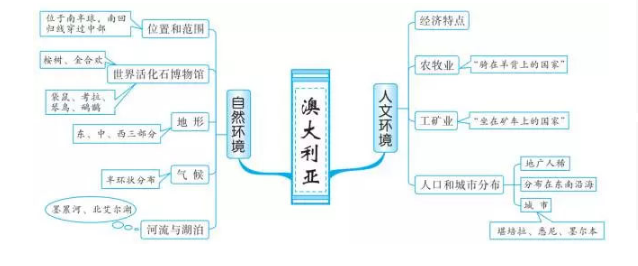 